Use this template to plan an overview or summary of the teaching, learning and assessment for a band in the Australian Curriculum: Media Arts. For planning advice, refer to the Planning for teaching, learning and assessment document available on the Planning tab for each learning area at www.qcaa.qld.edu.au/p-10/aciq/version-9/learning-areas.How to use this template: Type information into the fields (yellow shading). When the plan is complete, delete the highlighted instructions (blue shading). To do so, select the instruction text, click the Home tab > Styles dropdown > Clear All/Clear Formatting > text will revert to Normal style and you can delete the text.Note: Insert/delete rows/columns, as required, to provide an overview of the teaching, learning and assessment sequence across the band.Note: Adjust the table to reflect the number of units you will offer.Highlight the aspects of the achievement standard that will be assessed within each unit.Note: Adjust the table to reflect the number of units you will offer. Check or uncheck the columns as appropriate for each unit.Note: Adjust the table to reflect the number of units you will offer. Check or uncheck the columns as appropriate for each unit. © State of Queensland (QCAA) 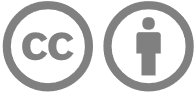 Licence: https://creativecommons.org/licenses/by/4.0 | Copyright notice: www.qcaa.qld.edu.au/copyright — lists the full terms and conditions, which specify certain exceptions to the licence. | Attribution (include the link): © State of Queensland (QCAA)  www.qcaa.qld.edu.au/copyright.Unless otherwise indicated material from the Australian Curriculum is © ACARA 2010–present, licensed under CC BY 4.0. For the latest information and additional terms of use, please check the Australian Curriculum website and its copyright notice. 
Curriculum and assessment planLevel descriptionContext and cohort considerations (if applicable) In this band, learning in Media Arts continues to build on each student’s prior learning and experiences. Students learn in and through developing understanding and application of the Media Arts concepts: media technologies, representations, audiences, institutions, media languages and relationships. They use production processes in purposeful and creative ways and continue to develop their connection with and contribution to the world as artists and as audiences. They work individually and in collaboration with peers and teachers.In this band, the focus is on students:exploring and responding toways in which media arts works from across cultures, times, places and/or other contexts communicate ideas, perspectives and/or meaning, and the relationships the works create between makers, audiences and/or institutions; for example, through analysisways media arts works created and/or distributed by First Nations Australians celebrate and challenges multiple perspectives of Australian identitydeveloping practices and skillsbuilding and extending creative practices for producing media arts using media languages (technical and symbolic codes and conventions) relevant to selected forms, genres and styles, and available technologiesbuilding and extending critical practices by taking opportunities to reflect, evaluate or respond to their own work and/or the work of others; for example, documenting ideas and intentions for media productions, evaluating audience responses to media works (including their own work) or considering relationshipscreating (producing) media arts works using production processes in forms such as print, screen/moving image, audio and/or hybrid/trans-disciplinary formspresenting/screening/distributing media arts works they have produced to audiences, in informal and/or formal settings; for example, audiences that are known to the students and/or unfamiliar audiences.Describe the context and cohort. Consider the following to make informed professional decisions during the planning process:relevant student data and information, e.g. achievement dataavailable resources, e.g. timetablingschool and sector priorities.Unit 1 — Unit 2 — Unit 3 — Unit 4 — Duration: Duration: Duration: Duration: Unit 1Unit 1Unit 2 Unit 2 Unit 3Unit 3Unit 4Unit 4Assessment — TimingAssessment — TimingAssessment — TimingAssessment — Timing AssessmentAchievement standardBy the end of Year 10, students analyse how and why media arts concepts are manipulated to construct representations in media arts works they produce and/or experience. They evaluate how and why media artists across cultures, times, places and/or other contexts use media arts concepts to represent and/or challenge ideas, perspectives and/or meaning. They evaluate how media arts are used to celebrate and challenge perspectives of Australian identity.Students use media arts concepts to construct representations and communicate ideas, perspectives and/or meaning. They use responsible media practice and production processes to create media arts works in a range of genres/styles and/or forms, for specific audiences. They present their work to an audience. They plan where and how they could distribute their work and the relationships they could develop with their audiences, using responsible media practice.By the end of Year 10, students analyse how and why media arts concepts are manipulated to construct representations in media arts works they produce and/or experience. They evaluate how and why media artists across cultures, times, places and/or other contexts use media arts concepts to represent and/or challenge ideas, perspectives and/or meaning. They evaluate how media arts are used to celebrate and challenge perspectives of Australian identity.Students use media arts concepts to construct representations and communicate ideas, perspectives and/or meaning. They use responsible media practice and production processes to create media arts works in a range of genres/styles and/or forms, for specific audiences. They present their work to an audience. They plan where and how they could distribute their work and the relationships they could develop with their audiences, using responsible media practice.By the end of Year 10, students analyse how and why media arts concepts are manipulated to construct representations in media arts works they produce and/or experience. They evaluate how and why media artists across cultures, times, places and/or other contexts use media arts concepts to represent and/or challenge ideas, perspectives and/or meaning. They evaluate how media arts are used to celebrate and challenge perspectives of Australian identity.Students use media arts concepts to construct representations and communicate ideas, perspectives and/or meaning. They use responsible media practice and production processes to create media arts works in a range of genres/styles and/or forms, for specific audiences. They present their work to an audience. They plan where and how they could distribute their work and the relationships they could develop with their audiences, using responsible media practice.By the end of Year 10, students analyse how and why media arts concepts are manipulated to construct representations in media arts works they produce and/or experience. They evaluate how and why media artists across cultures, times, places and/or other contexts use media arts concepts to represent and/or challenge ideas, perspectives and/or meaning. They evaluate how media arts are used to celebrate and challenge perspectives of Australian identity.Students use media arts concepts to construct representations and communicate ideas, perspectives and/or meaning. They use responsible media practice and production processes to create media arts works in a range of genres/styles and/or forms, for specific audiences. They present their work to an audience. They plan where and how they could distribute their work and the relationships they could develop with their audiences, using responsible media practice.By the end of Year 10, students analyse how and why media arts concepts are manipulated to construct representations in media arts works they produce and/or experience. They evaluate how and why media artists across cultures, times, places and/or other contexts use media arts concepts to represent and/or challenge ideas, perspectives and/or meaning. They evaluate how media arts are used to celebrate and challenge perspectives of Australian identity.Students use media arts concepts to construct representations and communicate ideas, perspectives and/or meaning. They use responsible media practice and production processes to create media arts works in a range of genres/styles and/or forms, for specific audiences. They present their work to an audience. They plan where and how they could distribute their work and the relationships they could develop with their audiences, using responsible media practice.By the end of Year 10, students analyse how and why media arts concepts are manipulated to construct representations in media arts works they produce and/or experience. They evaluate how and why media artists across cultures, times, places and/or other contexts use media arts concepts to represent and/or challenge ideas, perspectives and/or meaning. They evaluate how media arts are used to celebrate and challenge perspectives of Australian identity.Students use media arts concepts to construct representations and communicate ideas, perspectives and/or meaning. They use responsible media practice and production processes to create media arts works in a range of genres/styles and/or forms, for specific audiences. They present their work to an audience. They plan where and how they could distribute their work and the relationships they could develop with their audiences, using responsible media practice.By the end of Year 10, students analyse how and why media arts concepts are manipulated to construct representations in media arts works they produce and/or experience. They evaluate how and why media artists across cultures, times, places and/or other contexts use media arts concepts to represent and/or challenge ideas, perspectives and/or meaning. They evaluate how media arts are used to celebrate and challenge perspectives of Australian identity.Students use media arts concepts to construct representations and communicate ideas, perspectives and/or meaning. They use responsible media practice and production processes to create media arts works in a range of genres/styles and/or forms, for specific audiences. They present their work to an audience. They plan where and how they could distribute their work and the relationships they could develop with their audiences, using responsible media practice.By the end of Year 10, students analyse how and why media arts concepts are manipulated to construct representations in media arts works they produce and/or experience. They evaluate how and why media artists across cultures, times, places and/or other contexts use media arts concepts to represent and/or challenge ideas, perspectives and/or meaning. They evaluate how media arts are used to celebrate and challenge perspectives of Australian identity.Students use media arts concepts to construct representations and communicate ideas, perspectives and/or meaning. They use responsible media practice and production processes to create media arts works in a range of genres/styles and/or forms, for specific audiences. They present their work to an audience. They plan where and how they could distribute their work and the relationships they could develop with their audiences, using responsible media practice.ModerationContent descriptionsUnitUnitUnitUnitContent descriptionsUnitUnitUnitUnitContent descriptionsUnitUnitUnitUnitContent descriptionsUnitUnitUnitUnitExploring and responding1234Developing practices and skills1234Creating and making1234Presenting and performing1234investigate the ways that media artists use media arts concepts to construct representations in media arts works and practices across cultures, times, places and/or other contexts AC9AMA10E01experiment with ways to construct representations that reflect ideas, perspectives and/or meaning, and/or use of media conventions, media languages and media technologies AC9AMA10D01design and structure media arts works that examine and communicate ideas, perspectives and/or meaning  AC9AMA10C01present media arts works to audiences and plan approaches for creating relationships with audiences if/when media arts works are distributed in selected personal, community and/or institutional contexts using responsible media practiceAC9AMA10P01investigate the ways First Nations Australian media artists and/or producers celebrate and challenge multiple perspectives of Australian identity through media arts AC9AMA10E02reflect on their own or others’ media arts works and/or practices to refine and inform choices they make during stages of the production process AC9AMA10D02apply production processes and use media arts concepts to construct representations and produce media arts works that communicate ideas, perspectives and/or meaning, and confirm or challenge the expectations of specific audiences  AC9AMA10C02General capabilitiesUnitsUnitsUnitsUnitsCross-curriculum prioritiesUnitsUnitsUnitsUnits12341234Critical and creative thinking Aboriginal and Torres Strait Islander histories and culturesDigital literacy Asia and Australia’s engagement with AsiaEthical understandingSustainabilityIntercultural understandingLiteracy NumeracyPersonal and social capability